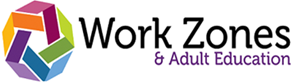 Stall Holder Information Stall Holder Registration Form 